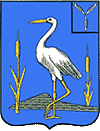 АДМИНИСТРАЦИЯБОЛЬШЕКАРАЙСКОГО МУНИЦИПАЛЬНОГО ОБРАЗОВАНИЯ РОМАНОВСКОГОМУНИЦИПАЛЬНОГО РАЙОНАСАРАТОВСКОЙ ОБЛАСТИРаспоряжение№ 12-р27 апреля 2021 годас. Большой КарайОб издании очередного выпускаинформационного сборника«Большекарайский вестник»На основании Устава Большекарайского муниципального образования Романовского муниципального района Саратовской области, решения Совета депутатов Большекарайского муниципального образования Романовского муниципального района Саратовской области  от 12.03.2012 года № 171 «Об утверждении официального печатного органа Большекарайского муниципального образования»1.Издать  информационный сборник «Большекарайский вестник» № 7от 27 апреля  2021 года тиражом 10 экземпляров. 2. Опубликовать:   -постановление №18 от 07.04.2021г «  Об утверждении Перечня автомобильных дорог общего пользования местного значения, находящихся в муниципальной собственности»;- постановление №19 от 07.04.2021г «Об утверждении Положения и  составе комиссии по приему, передаче и списанию объектов нефинансовых активов»;- постановление №20 от 19.04.2021г «Об отмене постановления администрации    Большекарайского муниципального образования №10  от 21.02.2017 г «Об  утверждении административного регламента по    предоставлению     муниципальной      услуги  «Предоставление   выписки из домовой(поквартирной) книги» (с изм.от 11.09.2018г.№52,от 27.12.2018г.№80,от05.02.2019г.№8,от 13.05.2020г.№29);- постановление №21 от 20.04.2021г О внесении изменений в постановление №49 от 03.12.2020г  «Об утверждении муниципальной программы «Благоустройство муниципального образования»(с изм.от 22.01.2021г№4,от 12.02.2021г.№10) ; -распоряжения №7-р от 31.03.2021г «  О         проведении               месячникапо    благоустройству   и   санитарной очистке             на               территории Большекарайского  муниципального  образования » ;-   распоряжения №8-р от 07.04.2021г  « Об     отчете      об     исполнениибюджета        Большекарайского муниципального     образованияРомановского  муниципального района    Саратовской   области за 1 квартал  2021   года» -  распоряжения №9-р от 07.04.2021г «О принятии на баланс администрации  Большекарайского муниципального образования РМР  объектов недвижимого имущества».                                                                                                                                                                                                                                                                                                                                                                                                                                                                                                                                                                                                                                                                         - распоряжение №10-р от 23.04.2021г. «Об упорядочении содержанияпожарных гидрантов»;-распоряжение №11-р от 23.04.2021г. «Об определении мест и способов сжигания мусора,травы, листвы и иных отходов, материалов или изделий на территории населенных пунктов Большекарайского муниципального образования».3.Контроль за исполнением настоящего решения оставляю за собой .Глава Большекарайскогомуниципального образования                                     Н.В.Соловьева